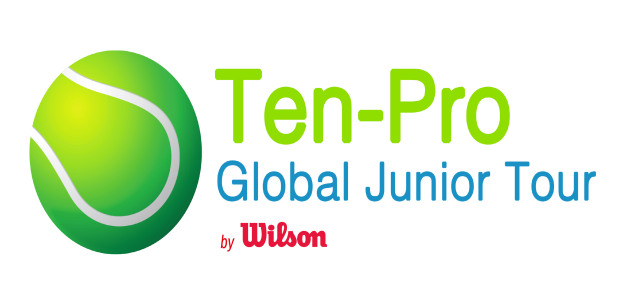 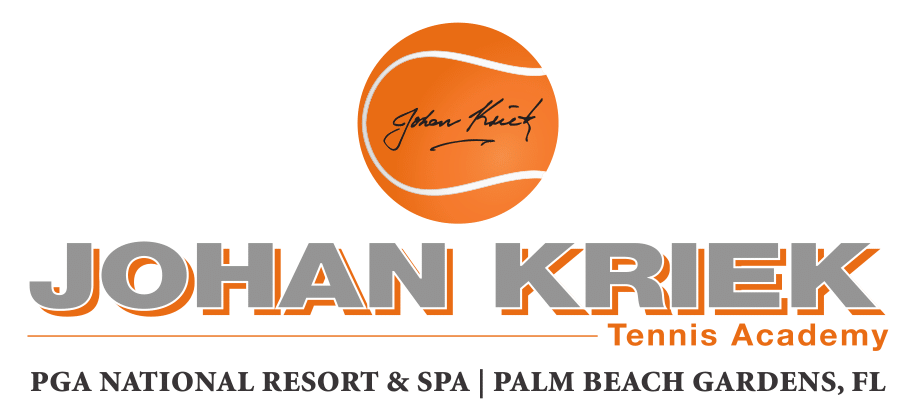 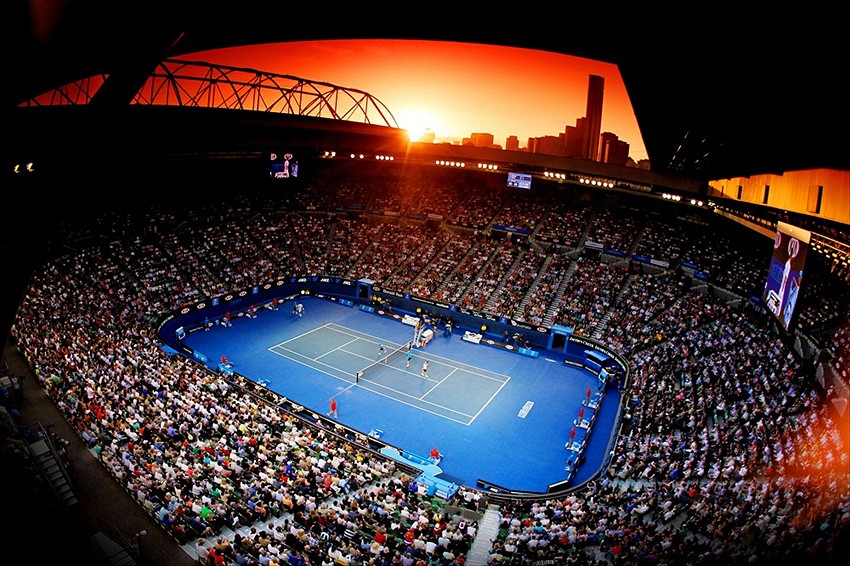 SPECIAL TOURNAMENT REGULATIONSKRIEK CUP by TEN-PRO Global Junior TourGENERAL REGULATIONS1.  The TEN-PRO organizes KRIEK CUP by TEN-PRO Global Junior Tour (here in after called KC-TP) for the age categories U10 , U11, U12 , U13 , U14 , U15.2. TEN-PRO tournament rules and regulations, the general regulations, apply for this tournament. 4 or 8 MATCHES GUARANTEED FOR EVERY PARTICIPANT * * The TEN-PRO Management guarante every participant 4 matches during the tournament and 8 matches when playing in 2 age categories (the same applies also for players from qualifying). However, in case of force majeure such as rainy weather, a walk-over, an injury of the opponents or something else unpredictable it is possible that we can’t guarantee the minimum of 4 or 8 matches per age category. In that case the TEN-PRO Management will try their utmost to arrange and plan another alternative (practice) match. Participants have no right to appeal  against the above decision.3. The KC-TP will be played from Monday  06th to and incl. Sunday 12th of August 2018.4. The following  age categories are going to play: U10, U11, U12 , U13 , U14 , U15.(Players born from 2003 to 2010 are allowed to ply on this tournament)5. The winners of the semi-finals play the A-final. The losers of the semi-finals play the B-final.6. All matches are best of three. A tiebreak is played at 6 – 6 in all sets.The KC-TP will be sponsored by Wilson.REGISTRATION and ACCEPTANCE7. Registration for KC-TP only by e-mail: proglobus@live.nl in the name of Goran Novakovic.We guarantee every player a minimum of 4 or 8 single matches in the tournament! * See rule 1 NOTE: Registration for participating in two categories is possible in that case we guaranteed 8 matches! (in your own category plus one EXTRA older age category). This request should be send to proglobus@live.nl for the attention of Goran Novakovic.8. The closing date for registration is fixed on August 02th 2018 at 14.00, providing the maximum number of players for the tournament hasn’t reached yet at that time!!9. Participants are to be stand by on the dates and the times mentioned in these tournament regulations.10. Acceptance on the basis of the acceptance criteria of TEN-PRO.11. SPECIAL OFFER:  STAY AT PGA - PLAY FOR FREE!Entry fees: STAY AT PGA HOTEL AND PLAY THE TOURNAMENT FOR FREE! * only by direct booking through Ten-Pro.The entry fee is € 130,00 ($ 150,00) per participant (per category). For registration in the second category you have 10% discount (means € 120,00 or $ 135,00). If you are staying at PGA Hotel (with a minimum of 5 nights and only by direct booking through Ten-Pro) then is your entry fee FREE! * for participation in one category. For registration in the second category you have 10% discount. Note 1: If you are staying at PGA Hotel but is not booked through Ten-Pro then for you also apply standard entry fees.Note 2: In case of multiple participants staying in one/same PGA guestroom then is your entry fee FREE only for one player (For registration in the second category you have 10% discount) For all other players from the same PGA guestroom apply standard entry fees.Resort fee:For the players who are not staying at PGA, resort fee is required, one-time payment of $ 50,00 USD for the whole tournament (Incl. unlimited use of swimming pool, wi-fi, auto parking, training tennis courts, use of special offers and promotions of PGA, and much more..) and must be paid on site.Participation is only possible if the parent/guardian agrees to the method of payment and that the payment is made to TEN-PRO within one (1) week after being requested.12. Participants are obliged to pay the registration fee for each discipline in which they are accepted, independent of participation.13. In case of absence TEN-PRO (Tel. 0031 6 2211 8857) should be informed as soon as possible.14. Standbies for all age categories can be called up until the draw for the KC-TP. Standbies are called up on the basis of TEN-PRO tournament regulations.SEEDING, DRAW and START15. Seeding (If there are any) takes place before the start of the matches of KC-TP with in the Ten-Pro’s technical staff’s responsibility.16. The draw for each age category is at the latest on the day prior to the first day of play for the age category concerned.17. The result of the draw, the scheduled starting times of the first roundand the scheme of who plays on which court are published on www.tournamentsoftware.com or on www.ten-pro.net 18 Prior to the first match the participant doesn’t get a written notice, a notice by telephone or a notice by e-mail. The participant is informed about further matches during the tournament. The participant has to report at the desk to get the necessary information.19. For each day of the match those in charge of the tournament drawup an order of play. Participants themselves are responsible for the progress of the matches and have to report to those in charge, ready to play as soon as the courts allotted to them are free. ‘Ready to play’ means: all preparations should then be made and the participants should be able to start the matches immediately.20. A participant has to report at the desk immediately after having arrived at the tennis courts and this should be done at least 60 minutes before the start of the match.21. Participants are obliged to hand over their passports or id-cards to the management of the tournament prior to play in gtheir first matches, when they are asked to do so. Participants who check in too late are disqualified, unless the management decides otherwise. 22. The matches start at 8.00 a.m. every day. The last matches of the day start no later than 8.00 p.m.23. Should a participant not be ready to play 5 minutes after being called up by the management or should he not be ready to play when the, as per order of play,allotted court is free, the match is won by the opponent. In exceptional cases, the management could deviate from this particular regulation and could allow the match in question to be played.24. Participants are obliged to start playing the match at the by the management appointed time, even if there is no umpire. The umpire, appointed by the head-umpire or by the management has to be accepted by the participants. 25. Possible alterations in the order of play, the days of the matches or the play ingtimes during the KC-TP, can be found on www.ten-pro.net  or on www.tournamentsoftware.com 26. Every participant himself is responsible for being informed about the order of play, the days of the matches and the playing times.27. This tournament will be played on American clay courts.28. The matches will be played with Wilson all court tennis balls.29. The TEN-PRO management is authorized to move a match to another court, even when the match has already started.30. Tournament Director: Goran Novakovic (Tel. 0031 6 2211 8857, e-mail: proglobus@live.nl )                                                           Tournament management: See factsheet.OTHER REGULATIONS31. During the tournament the TEN-PRO Penalty Points System is enforced. The regulations concerning managerial offences apply.The supervisor/the umpire is responsible for the implementation of the “PPS’. Besides, he reproves the participant who breaks the rules of the game.32. The KC-TP will hold participants responsible for all damage (e.g. fouling or vandalizing) to the facilities caused by the participants. 33. By submitting the entry form the participant indicates that he has taken notice of these general tournament regulations of the KC-TP.34. In cases not covered by these general tournament regulations, the tournament management make a decision after consulting and with the approval of TEN-PRO. 35. Where in these regulations the he-form is used, the she-form is alsomeant, unless the purpose of the clause should suggest otherwise.36. The registration deadline is August  02th 2018 at 14.00. 50% refunds are available prior to Juni 08st 2018. After this date you may send an alternate to the event without additional charge. (which must undergo selection of TEN-PRO) Following this date, no refunds will be given. To request a cancellation or to make a change please send an email to the Event Planner at proglobus@live.nl37. Further information concerning the KC-TP can be obtained on www.ten-pro.net  & www.tournamentsoftware.com & www.ten-pro.nl/dutchbowl/ RESULTS: 38. The tournament results are counted by UTR (Universal Tennis Rating) https://universaltennis.com/39. The tournament results are counted by TEN-PRO RANKING SYSTEM " Score your points and earn your reward " www.ten-pro.netAUTHORIZATION:40. The TEN-PRO management is authorized in special situations/ circumstances  to make all the necessary changes above-mentioned in order to maintain the tournament successfuly.TEN-PRO team 